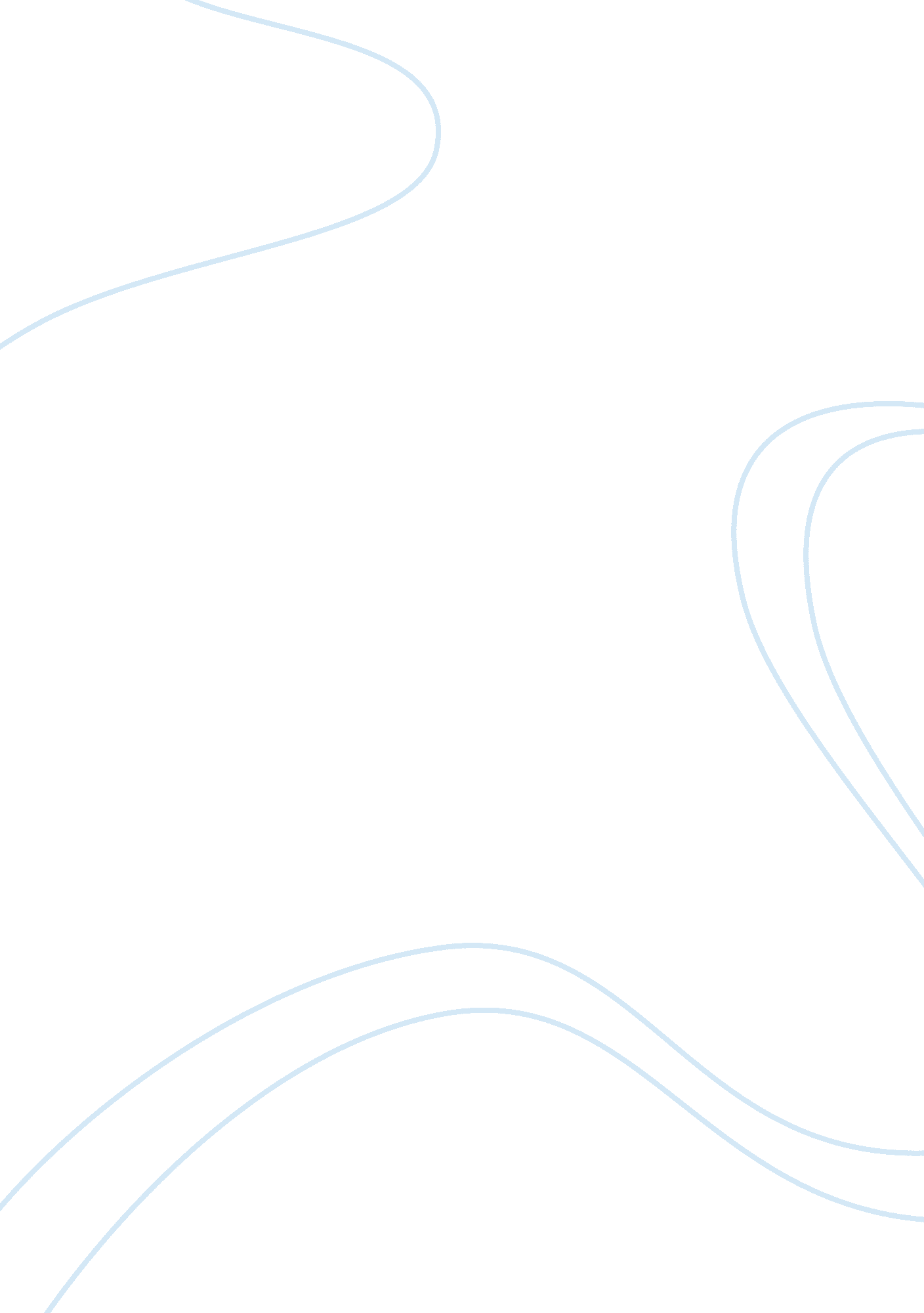 Dihydrogen monoxide: the secret killer essay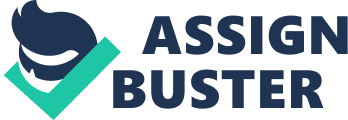 From this, he contracts Shlgella, which makes him very Ill. This Is all because of dlhydrogen monoxide. Dlhydrogen monoxide quickly and easily transmits diseases through water. If you really care about children, you would take a stand In banning dlhydrogen monoxide. If there were an ingredient list for acid rain, dihydrogen monoxide would be at the top. Disturbingly, dihydrogen monoxide is also one of the main parts in raw sewage. Anything found in these abominable substances surely couldn’t be humane, and in y opinion, should be obliterated immediately. Many Americans are helplessly addicted to dihydrogen monoxide and have no possible way of quitting. Because almost no one knows what dihydrogen monoxide is, they have no idea that they are an addict. Therefore, they think nothing of quitting. There are NO rehabilitation clinics for the same reason. However, there are some items that can protect us from dihydrogen monoxide. The good people at Steve Spangler Science have a protection kit, but it costs nearly $8, 000. There is also a charity entitled “ The Less You Know’ that takes donations for dihydrogen monoxide research. Lastly, an organization called DHMO constantly tries to raise public awareness of dihydrogen monoxide to no avail. After all of these downsides, pure dihydrogen monoxide is pumped into some schools. I even have a hunch that it is in Wyandot! There are filtration plants for cleaning water with dihydrogen monoxide, but it is still commonly found in many so- called organic” foods. Athletes even take dihydrogen monoxide as a performance nhancer! Dont you see? We need to ban dihydrogen monoxide. It kills numerous people “ hen inhaled, yet the lack of it kills even more who are addicted. Dihydrogen monoxide Is the main component In many vile substances, like sewage and acid rain. Yet, there Is hope, in the form of The Less You Know, expensive safety kits, and the DHMO. Although the future Is looking up, we still have a long, long way to go. 3}’ Joeylego Imagine that you are dihydrogen monoxide. You are the main component in many HOLI, and there is no way they can stop. Yet, you are pumped into schools, and some Picture a dehydrated child in Africa. He would do anything for a drink of water, but instead he is given contaminated dihydrogen monoxide. From this, he contracts Shigella, which makes him very ill. This is all because of dihydrogen monoxide. Dihydrogen monoxide quickly and easily transmits diseases through water. If you really care about children, you would take a stand in banning dihydrogen monoxide. rhe good people at Steve Spangler Science have a protection kit, but it costs nearly $8, 000. There is also a charity entitled “ The Less You KnoW’ that takes donations for called “ organic” foods. Athletes even take dihydrogen monoxide as a performance Don’t you see? We need to ban dihydrogen monoxide. It kills numerous people Nhen inhaled, yet the lack of it kills even more who are addicted. Dihydrogen monoxide is the main component in many vile substances, like sewage and acid rain. Vet, there is hope, in the form of The Less You Know, expensive safety kits, and the DHMO. Although the future is looking up, we still have a long, long way to go. 